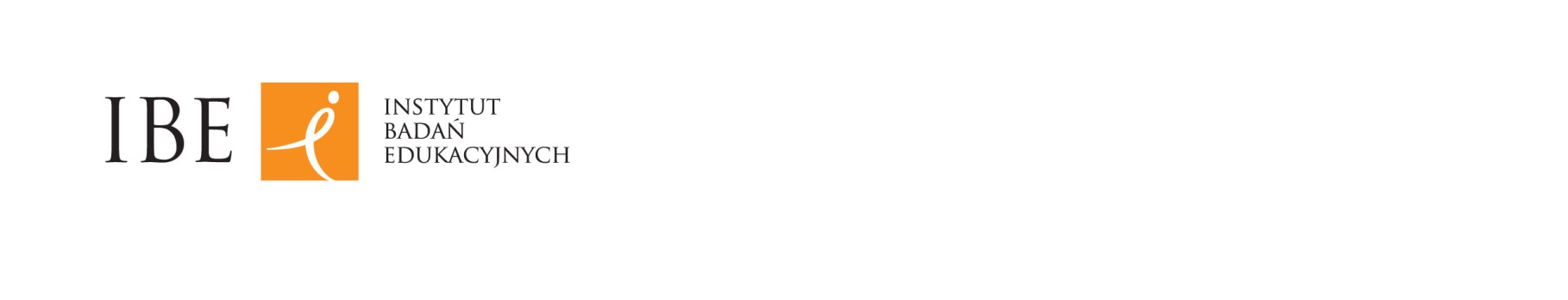 Przeprowadzenie badanie i ocena sprawozdania finansowegoInstytutu Badań Edukacyjnych za 2017 rokInstytut Badań Edukacyjnych w Warszawie przy ul. Górczewska 8 zaprasza uprawnione podmioty do składania pisemnych ofert na przeprowadzenie badania sprawozdania finansowego i ocena sprawozdania finansowego za 2017 rok.1. Przedmiot zamówienia Przeprowadzenie badania i ocena sprawozdania finansowego Instytutu Badań Edukacyjnych za 2017 rok zgodnie z: Ustawą z dnia 29 września 1994 r. o rachunkowości (t.j. Dz. U. z 2013 r. poz. 330, z późn. zm.). Ustawą z dnia 7 maja 2009 r. o biegłych rewidentach i ich samorządzie, podmiotach uprawnionych do badania sprawozdań finansowych oraz o nadzorze publicznym (Dz. U. z 2009 r. NR 77, poz.649) z uwzględnieniem bieżących zmian w przepisach prawnych;  Krajowymi standardami rewizji finansowej wydanymi przez Krajową Radę Biegłych Rewidentów w Polsce. 2.  Miejsce i wykonania zamówieniaMiejsce wykonania badania: siedziba Instytutu.Termin wykonania zamówienia do 15 maja 2018 r. 3. Warunki udziału w postępowaniu i wymagane dokumentyOferta złożona przez wykonawcę powinna zawierać, co najmniej:podstawowe informacje o oferencie, m.in. o formie prowadzonej działalności (odpis z KRS), dotychczasowym doświadczeniu, liczbie zatrudnionych biegłych rewidentów, proponowanym składzie zespołu przeprowadzającego badanie,wyciąg z rejestru KIBR,oświadczenie oferenta i biegłego rewidenta mającego przeprowadzić badanie o niezależności od badanej jednostki,kopię obowiązkowego ubezpieczenia odpowiedzialności cywilnej podmiotów uprawnionych do badania sprawozdań finansowych,oświadczenie biegłego rewidenta o znajomości specyfiki działania instytutów badawczych z podaniem wykazu instytutów badawczych, w których przeprowadzał badanie w ostatnich 5 latach,aktualne zaświadczenie z ZUS i US o niezaleganiu w opłacaniu składek i podatków,projekt umowy o badanie sprawozdania finansowego.wykaz doświadczenia w badaniu sprawozdań finansowych instytutów badawczych, minimum 2 przebadane jednostki (ze wskazaniem nazwy i adresu instytucji). Dodatkowo w ofercie, jak i w umowie, powinny być ujęte następujące elementy:zapis mówiący o odpowiedzialności cywilnej audytora za ewentualne szkody poniesione przez badaną jednostkę w wyniku jego działalności,warunki płatności uzgodnione w taki sposób, aby ostatnia rata w wysokości 20% uiszczana była po zatwierdzeniu sprawozdania przez Ministra Edukacji Narodowej.Miejsce i termin składania ofertOferty należy złożyć w kopercie opisanej nazwą i adresem Wykonawcy oraz dopiskiem „Oferta na badanie sprawozdania finansowego za 2017 r. dla IBE” osobiście w pok. B3 (parter) Instytutu Badań Edukacyjnych lub przesłać pocztą tradycyjną na adres: Instytut Badań Edukacyjnych, ul. Górczewska 8, 01-180 Warszawa w terminie do dnia 29 grudnia  2017 r. do godz. 12:00.Wybór ofertyPo upływie terminu do składania ofert, oferty zostaną przesłane do Ministra Edukacji Narodowej celem wyboru podmiotu do przeprowadzenia sprawozdania finansowego. Instytut zawrze umowę o badanie sprawozdania finansowego z podmiotem wybranym przez Ministra. O miejscu i terminie podpisania umowy Instytut powiadomi odrębnym pismem.Osoby uprawnione do kontaktówJolanta Rzęsista, zapytania_ofertowe@ibe.edu.pl Zastosowanie ustawy Prawo zamówień publicznychZgodnie z postanowieniami art. 4 pkt. 8 do niniejszego postępowania nie stosuje się ustawy z dnia 29 stycznia 2004 r. Prawo zamówień publicznych (Dz. U. z 2015 r. poz. 2164 z późn, zm.).8. Kryteria wyboru wykonawcy Cena 100%Najwyższą liczbę punktów (100) otrzyma oferta zawierająca najniższą cenę brutto, a każda następna odpowiednio zgodnie ze wzorem: Liczba punktów oferty = (cena oferty najniżej skalkulowanej x 100): cena oferty ocenianej.